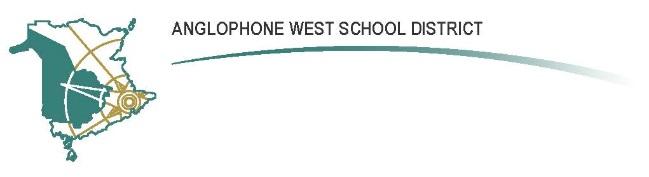 DEVON MIDDLE SCHOOL681 Dobie Street, Fredericton, NB  E3A 2Z2Parent School Support CommitteeMinutesDate: December 4, 2018		Time: 6:30pm Devon Middle SchoolCall to Order: Randall brought the meeting to order at 6:30. Quorum met.Approval of the Agenda: Dinner meeting. No formal agenda was submitted.Approval of the Minutes from Previous Meeting: Minutes were distributed prior to meeting. No further discussion.Moved:  Neil 	 	Seconded:  Gary		Motion carriedElection of Co-Chair: Nathan Ward was nominated as Vice-Chair.Moved:  Gary 	 	Seconded:  Joe		Motion carriedReport from Principal/Vice-PrincipalStaffing:  Looking to hire new Resource teacher; and hiring for a flex-time vacancy. The additional EA position was not approved.Breakfast program: The Y’s Men breakfast raised $1500 for the program. Also, we had a donation of $1000 from Tim Hortons.Other items: Jean Coutu donated $750 to the PE program. Chris Piers submitted a Robotics program proposal and received a grant. The program will extend over 3 years.  Sophie Theriault obtained a grant for the art program from Brilliant Labs.Gym lighting has been replaced and looks great. Student and Teacher Fall surveys will be going out soon. Great work is being done with the Student Leadership program. Working on developing the kids to run their own meetings and develop sub-committees.Good news stories are being shared on twitter. Increasingly teachers are using this platform to share positive new items.  Adjournment: 	Motion to adjourn the meeting.Moved:  Ann	 	Seconded:  Neil		Motion carriedRandall Leavitt				December 4, 2018		PSSC Chair					Date	Catrina Marshall  				December 4, 2018		PSSC Secretary				DatePSSC Members Present:Randall Leavitt, ChairGary HallAnn LeBlancNathan Ward, Vice-ChairNeil JacobsonJoe CrummeyCatrina Marshall, SecretaryCody Butler, Teacher Rep.PSSC Members Regrets:Anthony KnightSchool/DEC Representation Present:Patty Oxford, Principal Shawna Allen-VanderToorn, Vice-PrincipalSchool/DEC Representation Regrets:Jane Buckley, DEC